GYAKORNOKI SZABÁLYZAT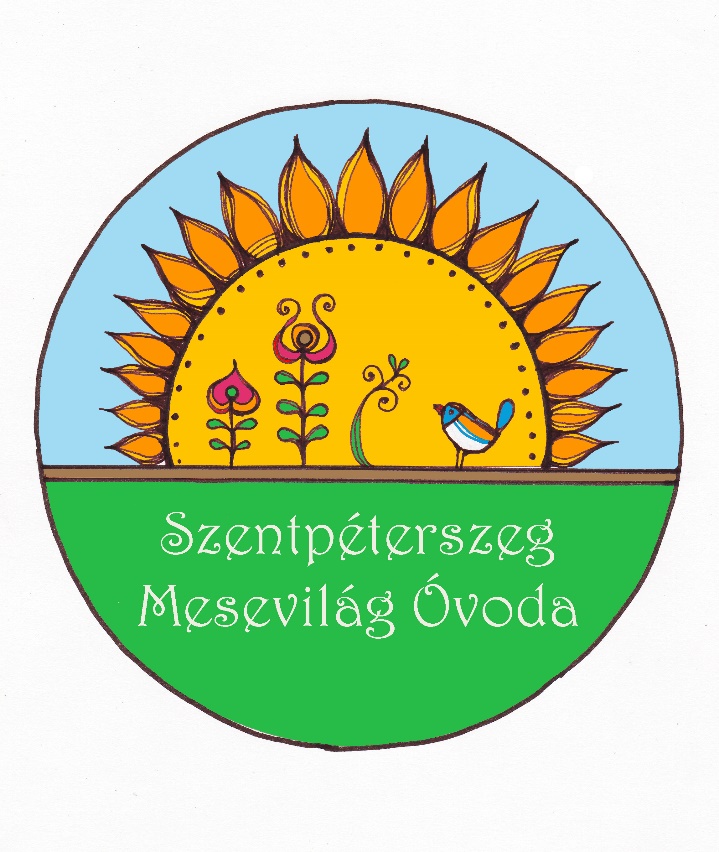 SZENTPÉTERSZEG MESEVILÁG ÓVODAOM: 201962Szentpéterszeg, 2022.11.01.Készítette: Tóthné Gara Márta		      intézményvezető TARTALOMA szabályzat intézményi, személyi hatályaJelen szabályzat a Szentpéterszeg Mesevilág  Óvoda intézményben (a továbbiakban: Intézmény)  alkalmazandó.Az Intézmény „Gyakornok” fizetési osztályba sorolt, az Intézmény alaptevékenységének  ellátásával összefüggő munkakörbe, határozatlan időre kinevezett közalkalmazottjaira terjed ki, valamint az intézményvezető, fenntartó által szakmai segítői feladatok ellátásával megbízott közalkalmazottjaira, a gyakornok felettesére és az intézményvezetőre.A szabályzat időbeli hatálya:Jelen szabályzat 2022. november 01. napjától visszavonásig hatályos.A szabályzat módosítása:A szabályzatot módosítani kell, amennyiben a benne foglaltakat érintő jogszabályváltozás következik be, valamint amennyiben a nevelőtestület legalább fele írásban kéri.A mentor munkáját meghatározó jogi szabályozásA nemzeti köznevelésről§ szóló 2011. évi CXC. törvény 64-65. §-a szabályozza a pedagógusok új előmeneteli rendszerét, melynek rendelkezései alapján 2013. szeptember 1-jétől bevezették a pedagógus-életpályamodellt.Az életpályamodell első szakasza a gyakornoki szakasz, melyből legkevesebb két év gyakornoki munka után a pályakezdő pedagógusok egy minősítővizsga letételével szerezhetnek jogot arra, hogy tovább haladjanak a pedagóguspályán.A 326/2013. (VII. 30.) kormányrendelet a pedagógusok előmeneteli rendszeréről és a közalkalmazottak jogállásáról szóló 1992. évi XXXIII. törvény köznevelési intézményekben történő végrehajtásáról a (továbbiakban kormányrendelet) írja le a gyakornoki státuszba sorolt pályakezdő pedagógusokra vonatkozó rendelkezéseket, a minősítővizsga részleteit, elemeit. A gyakornoki pályaszakasz végén esedékes minősítővizsga minden gyakornok számára kötelezettség.A mentorok feladatait az alábbi jogszabályok határozzák meg:A 326/2013. (VIII. 30.) kormányrendelet 3. §-a értelmében a mentorálás célja, hogy a gyakornokot felkészítse a pedagógus életpálya feladataira.20/2012. (VII.31.) EMMI-rendelet a nevelési-oktatási intézmények működéséről a köznevelési intézmények névhasználatáról.
A gyakornoki szabályzat célja és hatályaA gyakornoki idő célja, hogy a gyakornok az alapképzésben megszerzett ismereteit elmélyítse, kiegészítse, a munkakörrel együtt járó feladatok ellátásához a szükséges gyakorlatot megszerezze, és igazolja, hogy rendelkezik a munkakör ellátásához szükséges kompetenciákkal.A gyakornoki szabályzat célja, hogy meghatározza a gyakornoki idővel kapcsolatos általános és szakmai követelményeket, a gyakornok és a szakmai vezető feladatait, a gyakornoki követelmények teljesítésével és a teljesítmény mérésével összefüggő eljárási rendet, a gyakornok számonkérésének feltételeit.A gyakornoki idővel kapcsolatos szakmai követelményekA gyakornoki idővel kapcsolatos szakmai követelmények két részből állnak:az általános követelményekbőlés a munkakörhöz kapcsolódó szakmai követelményekből.A szakmai követelményrendszer teljesítése azt eredményezi, hogy a gyakornok ismeri:az intézmény pedagógiai programját,szervezeti és működési szabályzatát,házirendjét,az intézménynevelési, pedagógiai célkitűzéseit, azok gyakorlati megvalósulását,a gyermekek, a szülők, a pedagógusok az alkalmazottak jogait és kötelezettségeit,a fenntartói irányítással kapcsolatos általános rendelkezéseket,a nevelési, tanügyi dokumentumok alkalmazását,a munkakörére vonatkozó foglalkozási alapelveket,a gyermekek sajátos fejlesztésének problémáit,a neveléshez kapcsolódó eszközök használatát,a hátrányos, halmozottan hátrányos helyzetű, sajátos nevelési igényű, tehetséges gyermekekkel kapcsolatos egyéni eljárásokat, a nevelés specifikumait, a családdal való együttnevelés lehetőségeit,az óvodás korú gyermek személyiségének fejlődési sajátosságait, a nevelés és fejlesztés elméletét,az óvodás korosztály differenciált személyiségformálásának folyamatát, tevékenységeit, azok tervezését, módszereit,a nevelőmunkában alkalmazandó, a tevékenységek szervezéséhez szükséges módszereket,az óvodai életmód élményszerű megszervezésétAz intézményvezető feladataiA gyakornoki rendszer megtervezése. Feladatok:Kiválasztás és felvételGyakornokra szabott munkaköri leírás elkészítéseBeilleszkedés elősegítése (adminisztratív és munkaügyi feladatok ellátása)A gyakornoki idővel kapcsolatos szakmai követelményeket a szabályzat 1. számú melléklete tartalmazza.A szakmai vezető – mentor - feladatai és jogköreA szakmai vezető (továbbiakban mentor) a gyakornok részére támogatást nyújt:a munkahelyi beilleszkedéshez,az intézmény működésének megismeréséhez,a szakmai feladatok ellátásához szükséges módszerek, ismeretek elsajátításához, eszközrendszer alkalmazásához.segítséget nyújt az együttműködéshez, a konfliktushelyzetek megoldásához.támogatja a gyakornok szakmai és személyes fejlődését.A mentor feladatai:Az intézményi szervezetbe való beilleszkedésnek, a munkahelyi kapcsolatok kialakításának segítése:felkészülés a gyakornok fogadására,az értékek tisztázása,a szervezeti, magatartási szokások, elvárások ismertetése, visszajelzés a viselkedésről,példamutatás szerepekben, magatartásban,visszajelzés, értékelés,szerepek tisztázása, önérvényesítés a csoportban,munkahelyi kapcsolatok kialakítása.A gyakornok felkészülésének segítése:a pedagógiai-módszertani feladatok gyakorlati megvalósításában, az ellátott munkakörrel kapcsolatbanfelkészíti a gyakornokot az intézmény pedagógiai programjában a munkaköri feladataira vonatkozó előírások értelmezésére és szakszerű alkalmazásáraa tevékenységi tervek felépítésének, az alkalmazott módszereknek, eszközöknek célszerű megválasztásáraa nevelési, tevékenységi tervek, kezdeményezések megvalósításának előkészítésével és eredményes megtartásával kapcsolatos írásbeli teendők ellátásáraaz intézmény pedagógiai programjában a munkaköri feladataira vonatkozó előírások értelmezésében és szakszerű alkalmazásábanaz óvodai foglakozások felépítésének, az alkalmazott pedagógiai módszereknek, segédleteknek, foglalkozási eszközöknek a célszerű megválasztásábanaz óvodai foglalkozások előkészítésével, megtervezésével és eredményes megtartásával kapcsolatos írásbeli teendők ellátásábana gyakornok felkészítése a minősítővizsgáratanácsadás a feladatok elvégzéséhezCélok, elvárásokA mentor és a gyakornok közötti kapcsolattatásA szakmai vezető (mentor) szükség szerint, negyedévenként legalább egy, legfeljebb négy alkalommal látogatja a gyakornok foglalkozásait, ezt követően megbeszélést tart, továbbá amennyiben a gyakornok igényli, hetente konzultációs lehetőséget biztosít számára.A látogatásokról, konzultációkról feljegyzést készít, gyakornok pedagógus estében gyakornoki naplót vezet.A szakmai vezető legalább félévente jelen gyakornoki szabályzatban meghatározottak szerint írásban értékeli a gyakornok tevékenységét, majd az értékelést átadja a vezetőnek és a gyakornoknak.A mentor, a gyakornoki idő lezárulta előtt összefoglaló értékelést készít a gyakornoki időszak tapasztalatairól. Ekkor külön féléves értékelést nem kell készíteni. Ha a foglalkoztatási jogviszony a gyakornoki idő lejárta előtt megszűnik, a jogviszony megszűnésekor a mentor soron kívül értékelést készít. Az értékeléshez a gyakornok, írásban észrevételt tehet.A gyakornok a mentorral, közösen készíti el a fejlődési tervét.A fejlődési terv elkészítése előtt a mentor:minimum egy órát hospitál a gyakornoknál,megismeri és a fejlődési terv szempontjából értékeli a gyakornok hozott portfólióját vagy a gyakornok más szakmai dokumentumaitszakmai beszélgetést folytat, hogy minél jobban megismerje a gyakornok megelőző szakmai teljesítményét, beállítódását, szemléletét, elvégzi a diagnosztikus értékelést.A gyakornok feladataiA gyakornok feladata, hogy a felkészítési tervben meghatározott rend szerint megismerje:az intézmény pedagógiai programját, szervezeti és működési szabályzatát, házirendjét;az intézmény pedagógiai célkitűzéseit, alapelveit, értékrendjét, azok gyakorlati megvalósulását;a gyermekek, a szülők, az alkalmazottak, a pedagógusok jogait és kötelességeit; a fenntartói irányítással kapcsolatos általános rendelkezéseket;a nevelési, tanügyi dokumentumok alkalmazását;a munkakörére vonatkozó foglalkoztatási alapelveket,az intézménybe járó gyermekek sajátos felkészítésének problémáit.A gyakornok a mentor támogatásával felkészül az általa ellátott munkakörrel kapcsolatos tervezőmunkára, e körben:Az intézmény pedagógiai programjában a munkaköri feladataira vonatkozó előírások értelmezésére és szakszerű alkalmazására.A gyermekek foglalkozásainak felépítésére, az alkalmazott módszerekre, eszközökre, azok célszerű megválasztására;Az előkészítéssel, tervezéssel és eredményes nevelőmunkával kapcsolatos írásbeli teendők ellátására.A gyakornok a mentor irányításával elvégzi az általános pedagógiai képességek fejlesztésére irányuló, valamint a munkaköréhez kapcsolódó gyakorlati feladatokat.Eközben foglalkozáslátogatásokat, adatgyűjtéseket, elemzéseket végez, gyakorlati tapasztalatait szakszerűen dokumentálja.A gyakornok a felkészítési tervben meghatározottak szerint ad számot a szakmai követelmények teljesítéséről.A teljesítménymérésnek eljárásrendjeAz óvodavezető, a mentor véleményét kikérve, meghatározza a gyakornoknak a szakmai követelménye teljesítésével kapcsolatos nevelési évre szóló feladatait, a teljesítménycélokat.A teljesítményértékeléshez minden, a mellékletben meghatározott szempontnál a következő pontszámokat és értékelést kell alkalmazni:0 pont - nem megfelelő1 pont - kevéssé megfelelő2 pont - megfelelő3 pont - kiemelkedőAz információ forrásai:foglalkozáslátogatások tapasztalatai, jegyzőkönyveka nevelési tervek, egyéni fejlődési naplók (pedagógiai dokumentumok)a gyermeki elégedettség-vizsgálatoka szülők véleménye, elégedettség-vizsgálatuk eredményeiszakmai munkaközösségek véleményeszámonkérés eredményea belső ellenőrzési rendszerben rögzített egyéb módokA mentor folyamatosan gyűjti a gyakornok értékeléséhez szükséges információkat.
A gyakornok értékelésének, minősítésének eljárásrendje A gyakornoki idő első két évében fejlesztési célú értékelés folyik. Célja: a gyakornok beilleszkedésének segítése, munkájának, viselkedésnek fejlesztése, motiváció, szakmai fejlesztés, támogatás. A gyakornok, fejlesztő értékelését minden tanév végén a szakmai segítő készíti el. Az értékelésbe bevonja a gyakornok felkészítésében részt vevő egyéb kollégákat is, valamint figyelembe veszi a gyakornok által készített önértékelést. Az értékelő megbeszélés lépései:A gyakornok önértékelése A szakmai segítő értékelése Az eltérő vélemények megbeszélése A problémák feltárása, megbeszélése A következő időszak fejlesztési területeinek meghatározása A résztvevők feladatainak meghatározása Az értékelő lap kitöltése, aláírása Az értékelő megbeszélésen a szakmai segítő és a gyakornok vesz részt. Az értékelő lapot a szakmai segítő és a gyakornok írja alá. A gyakornoknak lehetőséget kell adni, hogy észrevételeit, megjegyzését az értékelő lapon rögzítse. Az értékelő lap egy aláírt példányát a gyakornoknak át kell adni. A gyakornoki idő lejártának hónapjában a gyakornokot minősíteni kell. A minősítés eredményeként „megfelelt” és „nem megfelelt” minősítés adható. A közalkalmazotti jogviszony a törvény erejénél fogva megszűnik, ha a gyakornok „nem megfelelt” minősítést kap. A jogviszony megszűnésének határidejét a jogszabály rögzíti. A gyakornokminősítésről az intézmény vezetője dönt. Az intézmény vezetője döntése előtt beszerzi a közvetlen felettes véleményét, javaslatát, valamint a szakmai segítő (amennyiben nem azonos a közvetlen felettessel) véleményét, javaslatát, figyelembe veszi az évenkénti értékelés megállapításait, a fejlesztési javaslatok megvalósulását. A minősítést értékelő megbeszélés előzi meg.Az értékelő megbeszélésen a szakmai segítő, a gyakornok és az intézményvezető vesz részt. A minősítést megelőző értékelő megbeszélés lépéseiA gyakornok tájékoztatása a minősítés céljáról, menetéről, jogkövetkezményéről A gyakornok tájékoztatása a minősítés eredményéhez kapcsolódóan jogorvoslati lehetőségről A gyakornok önértékelése, mely összefoglalja a gyakornoki programban meghatározott célok elérésének értékelést is A szakmai segítő összegző értékelése A vezető értékelése Az eltérő vélemények megbeszélése A minősítő lap kitöltése, aláírása A minősítő lapon a minősítést nem megfelelt minősítés esetén indokolni kell, az indoklásnak, valósnak, okszerűnek kell lenni. A minősítő lapot az intézményvezető, a szakmai segítő és a gyakornok írja alá. A minősítő lap részét képezi a közalkalmazott személyi anyagának.Záradék A gyakornoki szabályzatot a nevelőtestület 2022. november 02-án a nevelőtestületi ülésén véleményezte. A szabályzat mellékletét képezi:1. számú melléklet: Diagnosztikus értékelés értékelőlapja1.a. melléklet: Az óvodapedagógus gyakornok diagnosztikus értékelése a kiinduló helyzet megismerése alapján2.sz. melléklet: Összegző diagnosztikus értékelőlap3. sz. melléklet: Egyéni fejődési terv4. sz. melléklet: Mentor és gyakornok közös munkaterve5.sz. melléklet: A fejlődési terv megvalósulásának értékelése, szükség szerinti módosítása6.sz.melléklet: A gyakornok órájának/foglalkozásának látogatási jegyzőkönyveSzentpéterszeg, 2022. november 01.									Tóthné Gara Márta									intézményvezető1. A szabályzat intézményi, személyi hatálya3. oldal2. A mentor munkáját meghatározó jogi szabályozás3. oldal3. A gyakornoki szabályzat célja és hatálya4. oldal4. A gyakornoki idővel kapcsolatos szakmai követelmények4. oldal5. Az intézményvezető feladatai5. oldal6. A szakmai vezető – mentor - feladatai és jogköre5. oldal7. Célok, elvárások – kezdő szakasz, befejező szakasz6. oldal8. A mentor és a gyakornok közötti kapcsolattatás7. oldal9. A gyakornok feladatai7. oldal10. A teljesítménymérésnek eljárásrendje8. oldal11. A gyakornok értékelésének, minősítésének eljárásrendje9. oldal12. A minősítést megelőző értékelő megbeszélés lépései10. oldal13. Záradék10. oldal14. Mellékletek1. számú melléklet: Diagnosztikus értékelés értékelőlapja1.a. melléklet: Az óvodapedagógus gyakornok diagnosztikus   értékelése a kiinduló helyzet megismerése alapján2.sz. melléklet: Összegző diagnosztikus értékelőlap3. sz. melléklet: Egyéni fejődési terv4. sz. melléklet: Mentor és gyakornok közös munkaterve5.sz. melléklet: A fejlődési terv megvalósulásának értékelése, szükség szerinti módosítása6.sz.melléklet: A gyakornok órájának/foglalkozásának látogatási jegyzőkönyve11. oldalKEZDŐ SZAKASZÉVCélok, elvárások:A gyakornok beilleszkedése munkatársi közösségünkbe.Bevezetés intézményünk dokumentációs rendszerébe.Az óvodapedagógusi szerep képességeinek és készségeinek fejlesztése.A módszertani ismeretek gazdagodásaAz elméleti és gyakorlati ismeretek összehangolása Pedagógiai programunknak megfelelő szemléletformálásAz intézményünk szokás- és szabályrendszerének megismeréseSzabályok követéseKontextusok felismerése, követéseGyakorlati tudás megalapozása.BEFEJEZŐ SZAKASZÉVCélok, elvárások:Az óvodapedagógusi szerep képességeinek és készségeinek fejlesztéseAz elméleti és gyakorlati ismeretek összehangolásaA módszertani ismeretek elmélyítésePedagógiai hatékonyság elősegítésePedagógiai munkát érintő kapcsolatok támogatása, kommunikációfejlesztésTudatosság, tervszerűségPrioritások felállításaGyakorlati tudás alkalmazása. A gyakornoki időszak lezárása, a gyakornok minősítővizsgára való felkészítése.